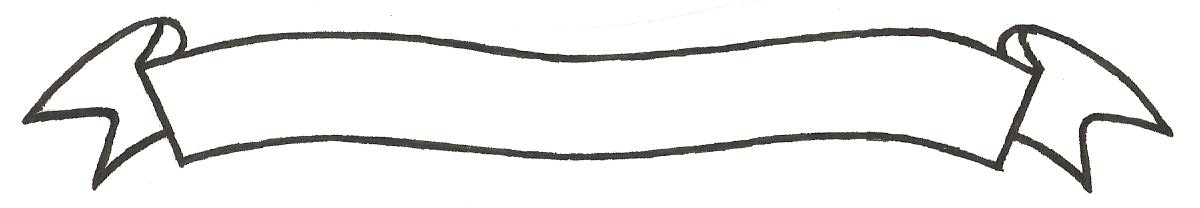 MERU UNIVERSITY OF SCIENCE AND TECHNOLOGYP.O. Box 972-60200 – Meru-Kenya.Tel: 020-2069349, 061-2309217. 064-30320 Cell phone: +254 712524293, +254 789151411Fax: 064-30321Website: www.must.ac.ke  Email: info@must.ac.keUniversity Examinations 2014/2015 STAGE THREE SPECIAL/SUPPLEMENTARY EXAMINATION FOR DIPLOMA IN INFORMATION TECHNOLOGYDIT 0304: ELECTRONIC CONSTRUCTION I DATE: OCTOBER 2015					   	             TIME: 11/2 HOURSINSTRUCTIONS: Answer question one and any other two questions QUESTION ONE (30 MARKS)Identify any three types of fixed resistors.						(3 Marks)Explain three factors to consider when choosing a capacitor.			(6 Marks)Discuss any three types of capacitors.						(6 Marks)State ohm’s law.									(2 Marks)Derive an expression for output voltage of a three input adder or summer operational amplifier										(6 Marks)Draw the electronic symbol of the following components:LED.NPN transistor						PNP transistorJFET									(4 Marks)Calculate the output voltage of the circuit shown above.				(3 Marks)QUESTION TWO (15 MARKS)Define the following terms:Capacitance.Dielectric.									(4 Marks)Derive an expression for equivalence capacitance of four capacitors connected in:Parallel.Series.										(11 Marks)QUESTION THREE (15 MARKS)With the aid of a well labeled diagram, describe the construction of a cathode ray tube.(CRT)												(15 Marks)QUESTION FOUR (15 MARKS)With the aid of circuit diagrams, describe the three modes of transistor connections (transistor configurations)									(15 Marks)